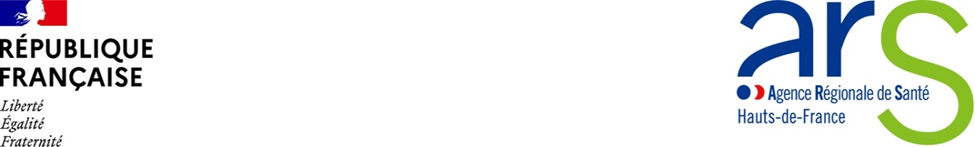 Liste des établissements identifiés comme antenne PASS :ContenuETAT DES LIEUX	31.	Couverture géographique	32.	Diagnostic de territoire	43.	Dispositif actuel	5a.	Personnel	5b.	Locaux et plateau technique	5c.	Fonctionnement - Organisation	6PROJET DE LA PASS	81.	Projet de la PASS et d’évolution du dispositif	82.	Description du parcours bucco-dentaire	93.	Description du parcours mères-enfants	104.	Description des antennes PASS et de leur fonctionnement	115.	Principaux bénéfices attendus sur les différents modes de fonctionnement souhaités	126.	Organisation et personnels projetés dans le cadre de la labellisation	137.	Locaux et plateau technique	15ORGANISATION DE LA COOPERATION SUR LE TERRITOIRE	161.	Articulations entre les structures sanitaires	162.	Articulations avec les acteurs du champ médico-social	163.	Déploiement d’une activité mobile pour une stratégie « d’aller vers »	17CALENDRIER ET FINANCEMENT	181.	Calendrier envisagé pour les 24 mois de mise en œuvre du projet	182.	Répartition des financements	19COMMENTAIRES EVENTUELS	20ETAT DES LIEUXCouverture géographique Dont nombre de communes concernées, population totale dont le nombre de personnes en situation de précarité et caractéristiques du territoire (sociodémographiques ou autres)Diagnostic de territoire Etat des lieux des moyens existants, description des modalités communes de fonctionnement de chacun des maillons, analyse des besoins persistants et des ruptures de parcours identifiées sur le territoire.Dispositif actuelPersonnel Equipe médicale et paramédicaleNom du médecin responsable de la PASS :Equipe médico-socialeNom du cadre de l’unité fonctionnelle : Equipe administrativeLocaux et plateau technique Locaux Bureau de consultation dédié au dispositif				Oui 		Non 	 Plages horaires disponibles/ semaine  (horaires d’ouverture)								Accessible aux personnes à mobilité réduite 				Oui 		Non 	Décrire les locaux (positionnement dans l’établissement, signalétique..)Plateau techniqueScanographe 							Accès direct 		ConventionRadiologie conventionnelle 					Accès direct 		ConventionIRM								Accès direct 		ConventionEchographe							Accès direct 		ConventionLaboratoire d’analyses	 					Accès direct 		ConventionPharmacie							Accès direct 		ConventionExistence de plages horaires réservées pour certains équipements  Décrire Fonctionnement - OrganisationModalités de fonctionnementPréciser l’organisation opérationnelle actuelle du dispositif (consultations médicales, sociales, horaires dédiés ou non, modalités d’intervention de la PASS…)ProtocolesProtocoles Parcours Patient PASS (de l’amont à l’aval)			Oui 		Non 	Protocole de repérage							Oui 		Non 	Protocole de délivrance des médicaments 				Oui 		Non 	Conventionnements institutionnelsConvention CPAM 							Oui 		Non 	Convention CAF							Oui 		Non 	Autres conventionnements institutionnelles :Conventionnements associatifsLister les conventions établies entre la PASS et les acteurs associatifs du territoire œuvrant dans le champ de la précarité (CHRS, centres d’accueil, LHSS….)Conventionnements médicauxConvention avec fauteuil dentaire 					   Oui 		Non 	Convention avec spécialistes / médecine de villeLister les conventions établies entre la PASS et les différents acteurs de la médecine de villeActivités de la PASS Prises en charge 2022nb de patients accompagnés :dont nb de nouveaux patients :nb de mineurs : dont non accompagnés : nb de femmes venant en PASS avec une demande de suivi de grossesse :nb de prescriptions avec délivrance en interne :médicamenteuses : actes techniques (imagerie, biologie) : Activités médicale et paramédicalefile active médicale :nb de consultations médicales :nb de consultations paramédicales :Activités spécialiséesnb d'orientation vers d'autres médecins hospitaliers pour une prise en charge dans le cadre d'une consultation médicale PASS :nb de prises en charge bucco-dentaires : file active sage-femme : nb d’échographies réalisées :Activités socialesNb d’entretiens sociaux : PROJET DE LA PASS Objectif 1: Offrir un accès aux soins et un accompagnement sanitaire et social aux patients dans la perspective d’une intégration dans le dispositif de soins de droit commun Objectif 2: Dispenser des soins qui ne sont pas soumis à facturation pour des patients qui ne bénéficient pas d’une couverture sociale au moment de la réalisation des actes Objectif 3 : Intervenir à la fois au sein de l’établissement et à l’extérieur de celui-ci pour faciliter le repérage et la prise en charge des patients en situation d’une potentielle fragilité, en construisant des partenariats institutionnels élargis. Projet de la PASS et d’évolution du dispositifDescription des actions envisagées, des missions, des procédures, de l’organisation administrative et médico-soignante prévues, des partenariats…en lien avec le cahier des charges régionalJoindre au dossier fiches de poste, procédures types ou tout autre document permettant d’apprécier la mise en œuvre effective du projet.Description du parcours bucco-dentaireOrganisation choisie (accès organisé ou PASS buccodentaire) et justificationDescription du parcours mères-enfantsOrganisation choisie (accès organisé ou PASS buccodentaire) et justificationDescription des antennes PASS et de leur fonctionnementListe des établissements identifiés comme antenne PASS, projet d’organisation avec description du fonctionnement des antennes (personnels, locaux, horaires…)…Principaux bénéfices attendus sur les différents modes de fonctionnement souhaitésOrganisation et personnels projetés dans le cadre de la labellisationPASS généralisteEquipe médicale et paramédicaleNom du médecin responsable de la PASS :Equipe médico-socialeNom du cadre de l’unité fonctionnelle : Equipe administrativePASS buccodentaireEquipe médicale et paramédicaleNom du chirurgien-dentiste responsable de la PASS bucco-dentaire:Equipe médico-socialeNom du cadre de l’unité fonctionnelle : Equipe administrativePASS mères-enfantsEquipe médico-socialeNom du cadre de l’unité fonctionnelle : Equipe administrativeLocaux et plateau technique Locaux Bureau de consultation dédié au dispositif				Oui 		Non 	 Plages horaires disponibles/ semaine : 								Accessible aux personnes à mobilité réduite 				Oui 		Non 	Décrire les locaux envisagés (positionnement dans l’établissement, signalétique..)Plateau techniqueScanographe 							Accès direct 		ConventionRadiologie conventionnelle 					Accès direct 		ConventionIRM								Accès direct 		ConventionEchographe							Accès direct 		ConventionLaboratoire d’analyses	 					Accès direct 		ConventionPharmacie							Accès direct 		ConventionFauteuil dentaire						Accès direct 		ConventionORGANISATION DE LA COOPERATION SUR LE TERRITOIREArticulations entre les structures sanitaires Analyser les ressources de chaque partenaire du secteur sanitaire et décliner les trajectoires identifiées. Décliner les impacts attendus avec les autres établissements et organisations inter-établissements.Articulations avec les acteurs du champ médico-social Décrire les modalités d’implication avec la PASS des différents partenaires et décliner les parcours patients identifiésDéploiement d’une activité mobile pour une stratégie « d’aller vers »Décliner les besoins identifiés sur le territoire et les moyens existants. Décrire les modalités d’intervention de l’équipe mobile proposée en précisant sa plus-value et sa complémentarité pour le public ciblé. CALENDRIER ET FINANCEMENTCalendrier envisagé pour les 24 mois de mise en œuvre du projet	Répartition des financements COMMENTAIRES EVENTUELSNom et coordonnées de l’établissement de santé ou du groupement d’établissements porteurEtablissement : Adresse postale : Nom et coordonnées du directeur de l’établissement porteurDirecteur :Téléphone :Mail : Nom du médecin responsable de la PASS Qualification : Lieu(x) d’exercice :Téléphone :Mail :Liste des établissements identifiés en antenne PASSEtablissement : Adresse postale :Directeur :Téléphone :Mail :Liste des établissements identifiés en antenne PASSEtablissement : Adresse postale :Directeur :Téléphone :Mail Etablissement : Adresse postale :Directeur :Téléphone :Mail NombreETP MédecinParamédicaux (ajouter des lignes en fonction des personnels présents)NombreETP Assistant socialPsychologueMédiateurInterprèteEducateur spécialiséAutres (Préciser)NombreETP SecrétaireCadreAutres (Préciser)NombreETP PASS GénéralisteETP Antenne PASSETP PASS mobileMédecinDentisteSage-femmeParamédicaux (ajouter des lignes en fonction des personnels présents)IDENombreETP PASS GénéralisteETP Antenne PASSETP PASS mobileAssistant socialPsychologueMédiateurInterprèteEducateur spécialiséNombreETP SecrétaireCadreNombreETP Médecin chirurgien-dentisteParamédicaux (ajouter des lignes en fonction des personnels présents)Assistant dentaireNombreETP Assistant socialInterprèteNombreETP SecrétaireCadreNombreETP MédecinGynéco-obstétricienPédiatreSage-femmeParamédicaux (ajouter des lignes en fonction des personnels présents)IDEIDE puéricultriceNombreETP Assistant socialInterprèteMédiateurEducateur spécialiséPsychologueNombreETP SecrétaireCadreEquipe PASS Préciser les professionnels dédiés et les temps (ETP) identifiés  et le montant correspondant dédié à celui Préciser le temps (ETP) dédié à la coordination et le montant correspondant dédié à celui-ciEquipe PASS mobilePréciser les professionnels dédiés et les temps (ETP) identifiés  et le montant correspondant dédié à celuiActivités spécifiques (mère-enfant, bucco-dentaires)Préciser les professionnels dédiés et les temps (ETP) identifiésLocaux, matériels